		Datos generales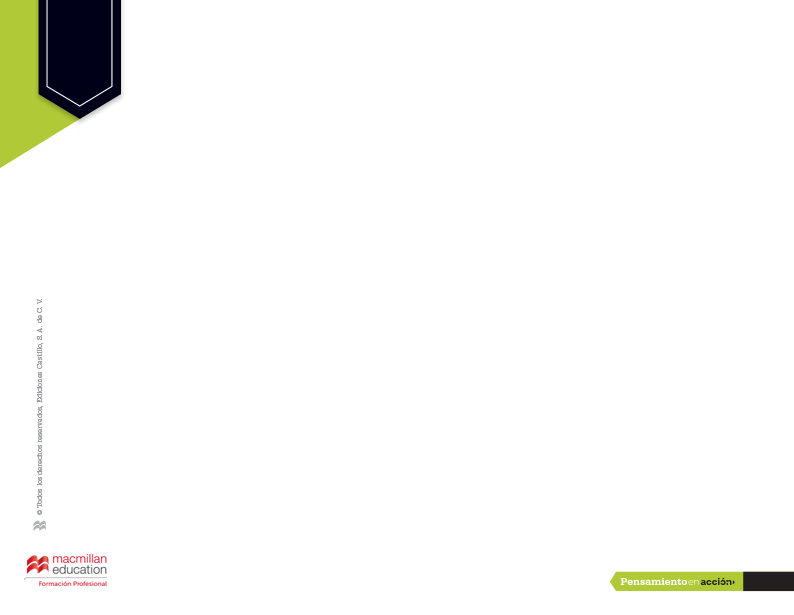 Datos del programa de estudiosDosificaciónNombre del profesor:Nombre del profesor:Plantel:Plantel:Asignatura: Lengua EspañolaClave: 1402Clave: 1402Plan de estudios: 1996Unidad 1: Saber relatar: la narraciónHoras de la Unidad: 30 hrs.Horas de la Unidad: 30 hrs.Semanas: 6 semanasSecuencia 1: El uso de la lengua en su registro formal e informal   Horas de la secuencia instruccional: 7.5 hrs.Horas de la secuencia instruccional: 7.5 hrs.Número de semanas de la secuencia instruccional: 1.5 semanasObjetivo general del curso:El alumno desarrollará las competencias comunicativas a partir de una variedad de obras emblemáticas de la literatura española y de producciones no literarias para comprender, analizar, interpretar y crear diferentes textos (tanto orales como escritos) mediante el conocimiento y el correcto uso de las reglas gramaticales, con el fin de apreciar la lectura, su efecto artístico y generar el pensamiento crítico que coadyuve a su formación humanística.Objetivos específicos de la secuencia:Reflexionar sobre distintos usos de la lengua en su registro formal e informal para la cración de textos narrativos literarios y no literarios.Reconocer y ocomprender la estructura de los textos narrativos mediante la lectura de obras literarias y no literarias, con el fin de distinguirlas.Contenidos conceptuales:Uso de la lengua en su registro formal e informal.Contenidos conceptuales:Uso de la lengua en su registro formal e informal.Contenidos procedimentales:1.5 Práctica de distintos tipos de discurso: coloquial, académico, literario y en redes sociales.1.9 Fases del proceso de lectura:Antes de la lectura: definición de objetivos de la lectura; activación de conocimientos previos; predicción y formulación de hipótesis sobre el contenido e identificación de la estructura del texto. En caso de textos literarios, búsqueda del contexto del autor y de la obra en libros o medios electrónicos (características de la escuela, corriente, generación, movimiento o época literaria a la que pertenece).Durante la lectura: revisión del léxico (se puede revisar en cualquier etapa del proceso, de acuerdo al texto seleccionado); comprensión y recapitulación del contenido, confirmación o modificación de la hipótesis y evaluación del contenido.Después de la lectura: confirmación o negación de hipótesis; generación de inferencias lógicas y verificación de la comprensión. Contenidos actitudinales1.11 Valoración de la importancia de contar sucesos y experiencias en forma oral y escrita con el correcto uso de los registros de la lengua.1.12 Respeto a las reglas de cooperación y cortesía en la comunicación.PáginasFase de aprendizaje de la secuencia instruccionalTemaInstrumentos de evaluaciónEstrategias de enseñanzaSugerencias didácticasPresentar el objetivo general del curso y los objetivos específicos de la secuencia, así como los contenidos que se revisarán en la misma.  Lea y comente con el grupo los objetivos para generar expectativas. Lluvia de ideasRealice una lluvia de ideas sobre el uso formal e informal de la lengua.12Inducir y activar el conocimientoFase de inducción del conocimiento, con la intención de activar las estructuras cognitivas de aprendizaje. El uso de la lengua en su registro formal e informalLectura grupal de la introducciónHaga la lectura grupal de la introducción para que los estudiantes contextualicen sus ideas con respecto al uso cotidiano de la lengua y recuerden cuál es  el registro formal o informal de la misma.   12-13Inducir y activar el conocimientoFase de inducción del conocimiento, con la intención de activar las estructuras cognitivas de aprendizaje. El uso de la lengua en su registro formal e informalSituación de inicioActividad individualSolicite que de forma individual se lea y respondan las preguntas de la situación de inicio, con el fin de que cada estudiante pueda recordar e identificar saberes previos sobre el tema a trabajar. Este apartado funge como evaluación diagnóstica.14-16Construir y aplicar el conocimientoFase del desarrollo de los contenidos conceptuales, procedimentales y actitudinales del programa de estudio con una serie de sugerencias para realizar las actividades de aprendizaje en el apartado práctico “En acción”.El registro formal e informal de la lengua (apartado teórico).Actividad grupalPrevio a revisar con sus alumnos el desarrollo del contenido, le sugerimos que haga preguntas detonantes del aprendizaje, como:  ¿Qué es el lenguaje?¿Qué entienden por competencia lingüística? ¿Cuál es la diferencia entre el registro formal y el informal de la lengua?¿Cuáles son los elementos de la comunicación?Retome las dos situaciones que se presentan en la página 12 y, con base en ellas, solicite que modifiquen el tipo de resgistro. Posteriormente, invítelos a compartir sus escritos y analizar cómo cambian, así como a reflexionar sobre los tipos de registro de la lengua.  Le sugerimos que conforme se revise el contenido, se resuelvan los ejercicios, las actividades y las actividades TIC, sugeridos en esta secuencia instruccional, con el fin de que se trabajen de forma integral con los contenidos conceptuales, procedimentales y actitudinales y éstos adquieran significancia en los estudiantes. 17Construir y aplicar el conocimientoFase del desarrollo de los contenidos conceptuales, procedimentales y actitudinales del programa de estudio con una serie de sugerencias para realizar las actividades de aprendizaje en el apartado práctico “En acción”.El registro formal e informal de la lengua (apartado práctico: “En acción”).Ejercicio 1. Recuperar conocimientosActividad individualCon este ejercicio se recuperan conocimientos previos y se reafirman conceptos. 17-18Construir y aplicar el conocimientoFase del desarrollo de los contenidos conceptuales, procedimentales y actitudinales del programa de estudio con una serie de sugerencias para realizar las actividades de aprendizaje en el apartado práctico “En acción”.El registro formal e informal de la lengua (apartado práctico: “En acción”).Actividad 1. Identificar determinantes del discurso formalActividad individualCon esta actividad puede trabajar el proceso de lectura. Antes de iniciar invite a los estudiantes a que ubiquen en cuántas partes esta dividida y con base en el título hagan una predicción e hipótesis sobre el contenido.  Es recomendable que durante la lectura hagan una revisión del léxico y comprueben si su hipótesis sobre el contenido fue correcta. Asimismo, haga preguntas de comprensión lectora, por ejemplo: ¿Cómo se adiestra a los animales para un espectáculo en un circo? ¿Los animales en cautiverio sufren?, ¿por qué?Para finalizar, pida a los alumnos que resuelvan los puntos II y III de la página 18, lo que les permitirá confirmar o negar su hipótesis, asimismo, a usted le ayudará a verificar las inferencias que han hecho, así como si han cumplido con el objetivo de la comprensión lectora.Insista en la utilidad e importancia de cada uno de los pasosdel proceso de lectura; si los alumnos no consideran importante un paso, esprobable que lo olviden o decidan no aplicarlo.19Construir y aplicar el conocimientoFase del desarrollo de los contenidos conceptuales, procedimentales y actitudinales del programa de estudio con una serie de sugerencias para realizar las actividades de aprendizaje en el apartado práctico “En acción”.El registro formal e informal de la lengua (apartado práctico: “En acción”).Ejercicio 2. Identificar los elementos de la comunicaciónActividad individualPida que hagan la lectura individual del caso, posteriormente, solicite que identifiquen los elementos de la comunicación descritos. En una acción de retroalimentación entre pares pida que compartan sus respuestas con un compañero y verifiquen si sus respuestas son similares o en qué difieren. Hecho lo anterior, verifique en grupo las respuestas correctas.19Construir y aplicar el conocimientoFase del desarrollo de los contenidos conceptuales, procedimentales y actitudinales del programa de estudio con una serie de sugerencias para realizar las actividades de aprendizaje en el apartado práctico “En acción”.El registro formal e informal de la lengua (apartado práctico: “En acción”).Ejercicio 3. Identificar los elementos de la comunicaciónActividad en equipoSolicite que formen equipos de tres integrantes, después pida que lean el caso e identifiquen los elementos de la comunicación descritos. En una actividad de retroalimentación entre pares pida que compartan sus respuestas con otro equipo y verifiquen si éstas son similares o en qué difieren. Al terminar, verifique en grupo las respuestas correctas.19Construir y aplicar el conocimientoFase del desarrollo de los contenidos conceptuales, procedimentales y actitudinales del programa de estudio con una serie de sugerencias para realizar las actividades de aprendizaje en el apartado práctico “En acción”.El registro formal e informal de la lengua (apartado práctico: “En acción”).Actividad TIC 1. Reflexionar sobre el uso del registro formal e informalActividad extraclaseDeje esta actividad para realizar como tarea, con el fin de que cada estudiante vea la escena del juicio final en su casa y pueda repetirla tantas veces como sea necesario para responder el cuestionario. Pida que le envíen las preguntas y respuestas por correo electrónico, con el fin de que pueda retroalimentarlos por este medio.20Construir y aplicar el conocimientoFase del desarrollo de los contenidos conceptuales, procedimentales y actitudinales del programa de estudio con una serie de sugerencias para realizar las actividades de aprendizaje en el apartado práctico “En acción”.El registro formal e informal de la lengua (apartado práctico: “En acción”).Actividad 2. Identificar diferencias entre lengua hablada y escritaActividad individual-extraclasePida a los estudiantes elaborar una guía de preguntas para  entrevistar a tres personas de su comunidad con la finalidad de conocer la opinión que tienen sobre los espectáculos de los circos con animales. Indique que las entrevistas deben grabarse y después cada una de ellas transcribirse como parte nodal de la actividad, pues al final deberán identificar tres diferencias entre escuchar las respuestas y leerlas.20Construir y aplicar el conocimientoFase del desarrollo de los contenidos conceptuales, procedimentales y actitudinales del programa de estudio con una serie de sugerencias para realizar las actividades de aprendizaje en el apartado práctico “En acción”.El registro formal e informal de la lengua (apartado práctico: “En acción”).Ejercicio 4. Practicar el registro informalActividad individualPida reproducir por escrito un diálogo entre dos estudiantes  sobre el tema de condiciones de seguridad en los laboratorios de ciencias experimentales de su escuela.El estilo del mensaje debe escribirse en registro informal.Este ejercicio sirve para reafirmar lo aprendido en el anterior.20Construir y aplicar el conocimientoFase del desarrollo de los contenidos conceptuales, procedimentales y actitudinales del programa de estudio con una serie de sugerencias para realizar las actividades de aprendizaje en el apartado práctico “En acción”.El registro formal e informal de la lengua (apartado práctico: “En acción”).Actividad TIC 2. Practicar el registro informalActividad individual-extraclaseRecuerde en grupo las características del registro formal y del registro informal de la lengua. Posteriormente, indique que realicen la actividad, en la que le enviarán un correo electrónico para solicitar un taller de artes circenses para su escuela. En el correo debe quedar claro el tipo de registro de la lengua que hayan decidido utilizar.20-21Construir y aplicar el conocimientoFase del desarrollo de los contenidos conceptuales, procedimentales y actitudinales del programa de estudio con una serie de sugerencias para realizar las actividades de aprendizaje en el apartado práctico “En acción”.El registro formal e informal de la lengua (apartado práctico: “En acción”).Actividad 3. Distinguir el uso del registro formal e informal según la intención comunicativaActividad individualSolicite la lectura del caso con el fin de que los alumnos escriban dos tuits de máximo 140 caracteres, uno de tipo formal y otro de tipo informal. Pida que analicen las diferencias de los mensajes y completen las fichas de la página 21. Invítelos a realizar trabajo colaborativo para una revisión de sus mensajes y para revisar las conclusiones de su análisis.21Construir y aplicar el conocimientoFase del desarrollo de los contenidos conceptuales, procedimentales y actitudinales del programa de estudio con una serie de sugerencias para realizar las actividades de aprendizaje en el apartado práctico “En acción”.El registro formal e informal de la lengua (apartado práctico: “En acción”).Actividad 4. Utilizar el registro adecuado a la situación comunicativa Actividad en equipoSolicite que formen equipos de tres integrantes, posteriormente pida que ubiquen las funciones de los elementos de una situación comunicativa. Hecho lo anterior deberán de leer la situación propuesta, completar el esquema y responder de forma justificada las tres preguntas. Para finalizar tendrán que hacer un boceto del cartel que imaginaron, el cual deberán compartir con el grupo y recibir retroalimentación. 22Integrar el conocimientoFase de integración donde se demuestran conocimientos, habilidades y actitudes adquiridos en una evidencia o producto de aprendizaje. Situación finalActividad individual y grupalSolicite que lean de forma individual la situación final y repondan a qué tipo de registro, formal o informal, corresponde  cada una de las seis situaciones comunicativas que se presentan.Para finalizar, en grupo, solicite las respuestas a cada una de las situaciones presentadas, explicando el porqué corresponde a ese tipo de registro.  23Integrar el conocimientoFase de integración donde se demuestran conocimientos, habilidades y actitudes adquiridos en una evidencia o producto de aprendizaje. EvaluaciónActividad individualPida que los estudiantes respondan la evaluación de la secuencia instruccional para determinar su desempeño, de esta forma podrá ubicar la adquisición de conocimientos y el manejo de los conceptos, procedimientos y actitudes propuestos para la secuencia.